 Gâteau de chou-fleur au parmesan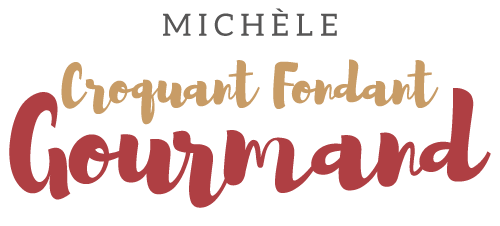  Pour 4 Croquants-Gourmands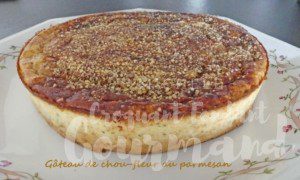 - 300 g e fleurettes de chou-fleur
- 250 g de yaourt nature
- 100 g de mascarpone
(ou 350 g de fromage blanc)
- 2 œufs
- 40 g de Maïzena
- 50 g de parmesan râpé + 2 càs
- 1 grosse càs de ciboulette ou de persil haché
- noix de muscade
- sel & poivre du moulin
- 3 càs de poudre de noisette torréfiée (facultatif)
1 moule à manqué de 20 cm de Ø beurré et fariné si non en siliconePréchauffage du four à 160°C 
.
Mettre les fleurettes de chou-fleur dans le bol du blender.
Mixer pour obtenir une semoule.
Ajouter yaourt, mascarpone (ou fromage blanc), la Maïzena, les 50 g de parmesan, les œufs et les herbes.
Râper une grosse pincée de muscade, saler & poivrer.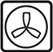  Mixer pour obtenir un mélange homogène.
Verser la préparation dans le moule.
Saupoudrer avec les deux cuillerées de parmesan et éventuellement la poudre de noisette.
Enfourner pour 40 minutes.
Laisser reposer quelques minutes avant de démouler délicatement sur le plat de service.
Nous l'avons aimé chaud, tout simplement avec une salade verte bien assaisonnée mais encore plus avec un coulis de tomate maison.